ПРОТОКОЛзаседания координационного совета по информатизации №1/22г.Урай                                                            	                                             от 18 марта 2022 годаВ работе заседания принимали участие: Достижение показателей конкурса «Лучший муниципалитет по цифровой трансформации» среди муниципальных образований ХМАО - Югры в 2022 году.Информация: Осипова С.А.Решили:Информацию принять к сведению.Принять к сведению результаты конкурса «Лучший муниципалитет по цифровой трансформации» за 4 квартал 2021 года.Обеспечить достижение установленных показателей конкурса «Лучший муниципалитет по цифровой трансформации» в 2022 году:Для достижения показателя  «Доля оказанных услуг в электронной форме от общего количества оказанных услуг по данным ГАСУ за отчетный период» обеспечить внесение информации по оказанным услуга в ГАС «Управление».Отв.: Уланова Л.В. Срок: ежеквартально.Для достижения показателя  «Доля активированных лицензий «SafeKids Ugra» для учащихся 1-7 классов проживающих на территории муниципального образования» обеспечить  активацию лицензий родителями учащихся 1-7 классов. Ежемесячно направлять информацию в УИТиС.Отв.: Зайцева Л.В. Срок: ежемесячно.Для достижения показателя «Доля обучающихся и родителей (законных представителей), обратившихся за услугой «Электронный дневник», от общего числа зарегистрированных обучающихся и родителей пользователей (законных представителей) в ГИС Образование Югры» организовать мероприятия по информированию родителей, обеспечить регистрацию всех родителей на портале госуслуг, регулярно проводить мониторинг активности родителей и учащихся в ЦОП. Отв.: Зайцева Л.В. Срок: ежемесячно.Для достижения показателя «Доля родителей первых классов  (законных представителей), обратившихся за услугой «Электронный дневник», от общего числа зарегистрированных родителей (законных представителей) в ГИС «Образование Югры» организовать мероприятия по информированию родителей, обеспечить регистрацию всех родителей на портале госуслуг, регулярно проводить мониторинг активности родителей и учащихся в ЦОП. Провести анализ по родителям (законным представителям) и учащимся имеющих доступ в ГИС «Образование Югры» в разрезе школ и классов, информацию направить в УИТиС в срок до 25.03.2022. Отв.: Зайцева Л.В.Срок: ежемесячно.Для достижения показателя «Количество межведомственных запросов, направленных органами местного самоуправления посредством единой системы межведомственного электронного взаимодействия в адрес ФОИВ» обеспечить направление запросов в Росреестр, ПФР, ФНС, МВД через систему исполнения регламента посредством СМЭВ.Отв.: Белова С.В., Гарифов В.Р., Иванов В.А., Романова А.И., Уланова Л.В., Фильченко Л.В., Емшанова Н.В., Хусаинова И.В..Срок: постоянно.Для достижения показателя «Доля своевременно предоставленных межведомственных ответов ОМСУ на запросы Росреестра по сведениям, необходимых для предоставления государственных услуг Росреестром посредством единой системы межведомственного электронного взаимодействия» обеспечить своевременное направление ответов на запросы Росреестра через систему исполнения регламента посредством СМЭВ.Отв.: Белова С.В., Фильченко Л.В.Срок: постоянно.Для достижения показателя «Доля администраторов доходов, взаимодействующих с ГИС ГМП» обеспечить своевременное внесение информации о начислениях в ГИС ГМП.Отв.: Погадаева Е.М.Срок: ежемесячноДля достижения показателя «Доля документов, подписанных усиленной квалифицированной электронной подписью, от общего числа исходящих документов, полученных органами государственной власти за период»  обеспечить направление исходящих писем за подписью руководителей органов администрации города Урай и руководителей подведомственных муниципальных учреждений в СЭД Дело только с электронной подписью.Отв.: Руководители ОМСУ и подведомственных муниципальных учреждений города.Срок: постоянноДля достижения показателя «Доля сотрудников ОМСУ и подведомственных учреждений успешно прошедших обучение в рамках дополнительного профессионального образования, а также курсы для профессионального сообщества по направлениям цифровой экономики» обеспечить контроль прохождение обучения всех сотрудников органов местного самоуправления и подведомственных муниципальных учреждений города согласно заявок. Отв. Бунина А.Ю., Лобова Т.С.Срок: ежеквартально.Для достижения показателя «Количество граждан, прошедших обучение и повысивших цифровые компетенции на территории МО»» организовать мероприятия по привлечению граждан города к обучению по программам/курсам направленных на повышение цифровых компетенций граждан, используя интернет-сервисы непрерывного образования: образовательный портал ЮНИИ ИТ (https://do.uriit.ru), портал «Цифровой гражданин Югры» (https://цифровойгражданинюгры.рф). Информацию о количестве привлеченных граждан направлять ежеквартально на эл.адрес: LobovaTS@uray.ru.Отв. Зайцева Л.В., Кащеева У.В., Лобова Т.С.Срок: ежеквартально.Для достижения показателя «Актуальность информации в АИС «Дороги Югры» актуализировать информацию на 2022 год по благоустройству ДТ, ремонту и содержанию дорог. Вести исполнение договоров заключенных на 2022 год в АИС «Дороги Югры». Отчет об исполнении договоров в системе направлять ежемесячно в УИТиС.Отв. Лаушкин О.А., Лебедев С.Ю., Лобова Т.С.Срок: ежемесячно.Для достижения показателя «Актуальность информации в АИАС АПК ХМАО-Югры» информировать сельскохозяйственных товаропроизводителей о возможности получения субсидий посредством системы АПК.Отв. Уланова Л.В.Срок: ежеквартально.Для достижения показателя «Актуальность информации в АИС «Управление транспортом» контролировать выполнение рейсов перевозчиками согласно договоров.Отв. Покровский В.В.Срок: ежеквартально. Предоставление массовых социально значимых услуг на платформе государственных сервисов (ПГС).Информация: Лобова Т.С.Решили:Обеспечить предоставление МСЗУ на платформе государственных сервисов. Также проверять поступившие заявления в СИР (система исполнения регламентов).Контролировать сроки рассмотрения заявлений на предоставление услуг в  ПГС.Отв.: Белова С.В., Фильченко Л.В., Зайцева Л.В., Козлова А.Б., Романова А.И., Гарифов В.Р., Архипов В.В., Покровский В.В..Срок: постоянно.Участие общеобразовательных организаций города в проекте Госвеб.Информация: Зайцева Л.В.Решили: Обеспечить исполнение мероприятий согласно распоряжения заместителя губернатора ХМАО – Югры от 30.12.2021 №890-р «О плане мероприятий («дорожной карте») развертывания и публикации в информационно-телекоммуникационной сети Интернет официальных сайтов органов местного самоуправления и общеобразовательных организаций на базе федеральной государственной информационной системы «Единый портал государственных и муниципальных услуг (функций)».Отв.: Зайцева Л.В.Срок: в соответствии с дорожной картой. Контролировать достижение плановых показателей по обучению и наполнению сайтов на официальном сайте Депинформтехнологий Югры в разделе IT-проекты/Проект «ГОСВЕБ». Отв.: Зайцева Л.В., Осипова С.А.Срок: 30.04.2022.Использование ПОС для проведения процедуры публичных слушаний.Информация: Лобовой Т.С.Решили:В рамках исполнения Постановлением Правительства РФ от 03.02.2022 №101 «Об утверждении Правила использования федеральной государственной и информационной системы «Единый портал государственных и муниципальных услуг (функций)»  в целях организации и проведения публичных слушаний на территории муниципального образования город Урай: Внести изменения в решение Думы города Урай от 27.04.2017 №18 «О порядке организации и проведения публичных слушаний в городе Урай» об использовании ПОС для проведения публичных слушаний.Отв.: Емшанова Н.В., Куницина М.С.Срок: до 30.05.2022Определить НПА ответственных лиц за размещение информации о проведении публичных слушаний с использованием системы ПОС. Отв.: Емшанова Н.В., Хусаинов Р.А.Срок: до 30.05.2022РазноеВопрос: О дополнительных мерах по ИБ.Информация: Осипова С.А.Решили:5.1.Управлению по информационным технологиям и связи в оперативном режиме доводить до руководителей ОМСУ и муниципальных учреждений рекомендации о необходимых мерах защиты информации с целью недопущения случаев инцидентов по информационной безопасности.Отв::Осипова С.А.Срок: постоянно5.2. Руководителям муниципальных учреждений организовать выполнение направляемых рекомендаций о мерах защиты информации в установленные сроки.Отв.: Руководители ОМСУ и подведомственных муниципальных учреждений города.Срок: постоянно5.3. Руководителям муниципальных учреждений в случае возникновения инцидента информационной безопасности необходимо в течение 3 часов со времени его возникновения направить информацию в Управление по информационным технологиям и связи на адрес asu_adm@uray.ru.Отв.: Руководители ОМСУ и подведомственных муниципальных учреждений города.Срок: постоянноАшихмин Андрей ЮрьевичПредседатель Координационного советаОсипова Светлана АнатольевнаНачальник управления по информационнымтехнологиям и связи администрации города Урай, заместитель председателя Координационного советаУчастники заседания:Лобова Татьяна СергеевнаНачальник отдела по информационным ресурсам управления по информационным технологиям и связи администрации города Урай, секретарь Координационного советаЗайцева Лариса ВикторовнаНачальник управления образования и молодежной политики администрации города УрайУланова Лариса ВикторовнаНачальник управления экономического развития администрации города УрайКащеева Ульяна ВикторовнаНачальник управления по культуре и социальным вопросам администрации города УрайЛаушкин Олег АлександровичНачальник МКУ «Управление жилищно-коммунального хозяйства города Урай»Фильченко Людмила ВасильевнаНачальник МКУ «Управление градостроительства, землепользования и природопользования города Урай»Лебедев Сергей ЮрьевичИсполняющий обязанности директора МКУ «Управление капитального строительства города Урай»Белова Светлана ВикторовнаУправление по учету и распределению муниципального жилого фонда администрации города УрайЕмшанова Наталья ВикторовнаНачальник управления по развитию местного самоуправления администрации города УрайКуницина Марина СергеевнаНачальник юридического отдела правового управления администрации города УрайПредседатель координационного совета, заместитель главы города Урай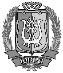 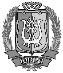 ДОКУМЕНТ ПОДПИСАНЭЛЕКТРОННОЙ ПОДПИСЬЮСертификат  [Номер сертификата 1]Владелец [Владелец сертификата 1]Действителен с [ДатаС 1] по [ДатаПо 1]          А.Ю. Ашихмин 